ПЕРЕЧЕНЬсоциально значимых услуг, предоставляемых Администрацией Новоегорлыкского сельского поселения№ п/пФедеральное наименование услуги с номеромНаименование в Ростовской областиОрган власти, ответственный за организацию предоставления услугиСсылка на услугуна ЕПГУQR-код1Выдача разрешений на право вырубки зеленых насажденийВыдача разрешений на право вырубки зеленых насаждений Администрация Новоегорлыкского сельского поселенияhttps://gosuslugi.ru/600140/1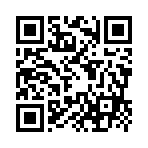 2Предоставление разрешения на осуществление земляных работ Предоставление разрешения на осуществление земляных работ Администрация Новоегорлыкскогосельского поселенияhttps://gosuslugi.ru/600162/1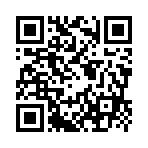 3Присвоение адреса объекту адресации, изменение и аннулирование такого адреса Присвоение адреса объекту адресации, изменение и аннулирование такого адреса Администрация Новоегорлыкскогосельского поселенияhttps://gosuslugi.ru/600170/1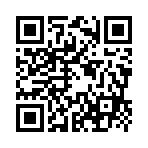 4Утверждение схемы расположения земельного участка или земельных участков на кадастровом плане территории Утверждение схемы расположения земельного участка на кадастровом плане территорииАдминистрация Новоегорлыкскогосельского поселенияhttps://gosuslugi.ru/600141/1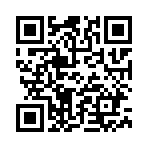 5Утверждение схемы расположения земельного участка или земельных участков на кадастровом плане территорииПринятие решения о проведениях аукциона по продаже земельного участка или аукциона на право заключения договора аренды земельного участкаАдминистрация Новоегорлыкского сельского поселенияhttps://gosuslugi.ru/600136/1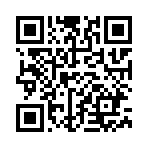 6Информационное обеспечение физических и юридических лиц на основе документов Архивного фонда Российской Федерации и других архивных документов, предоставление архивных справок, архивных выписок и копий архивных документов Информационное обеспечение физических и юридических лиц на основе документов Архивного фонда Российской Федерации и других архивных документовАдминистрация Новоегорлыкского сельского поселенияhttps://gosuslugi.ru/600149/1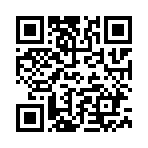 7Выдача разрешения на использование земель или земельного участка, которые находятся в государственной или муниципальной собственности, без предоставления земельных участков и установления сервитута, публичного сервитутаВыдача разрешения на использование земель или земельных участков без предоставления земельных участков и установления сервитута, публичного сервитута.Администрация Новоегорлыкскогосельского поселенияhttps://gosuslugi.ru/600154/1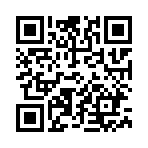 8Предоставление недвижимого имущества, находящегося в государственной и муниципальной собственности, арендуемого субъектами малого и среднего предпринимательства при реализации ими преимущественного права на приобретение арендуемого имущества, в собственность Предоставление недвижимого имущества, находящегося в государственной и муниципальной собственности, арендуемого субъектами малого и среднего предпринимательства при реализации ими преимущественного права на приобретение арендуемого имущества, в собственность Администрация Новоегорлыкского сельского поселенияhttps://gosuslugi.ru/600128/1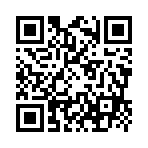 9Предварительное согласование предоставления земельного участка, находящегося в государственной или муниципальной собственности Предварительное согласование предоставления земельного участкаАдминистрация Новоегорлыкского сельского поселенияhttps://www.gosuslugi.ru/600241/1/form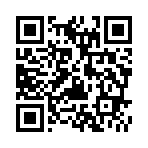 10Предоставление в собственность, аренду, постоянное (бессрочное) пользование, безвозмездное пользование земельного участка, находящегося в государственной или муниципальной собственности, без проведения торгов Продажа земельного участка без проведения торговАдминистрация Новоегорлыкского сельского поселенияhttps://gosuslugi.ru/600231/1/form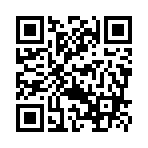 10Предоставление в собственность, аренду, постоянное (бессрочное) пользование, безвозмездное пользование земельного участка, находящегося в государственной или муниципальной собственности, без проведения торгов Предоставление земельного участка в аренду без проведения торгов10Предоставление в собственность, аренду, постоянное (бессрочное) пользование, безвозмездное пользование земельного участка, находящегося в государственной или муниципальной собственности, без проведения торгов Предоставление земельного участка в постоянное (бессрочное) пользование10Предоставление в собственность, аренду, постоянное (бессрочное) пользование, безвозмездное пользование земельного участка, находящегося в государственной или муниципальной собственности, без проведения торгов Предоставление земельного участка в безвозмездное пользование11Предоставление земельного участка, находящегося в государственной или муниципальной собственности, в собственность бесплатно Предоставление земельного участка в собственность бесплатноАдминистрация Новоегорлыкскогосельского поселенияhttps://www.gosuslugi.ru/600209/1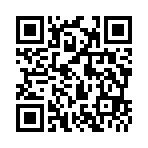 12Принятие на учет граждан в качестве, нуждающихся в жилых помещениях Постановка на учет граждан в качестве нуждающихся в жилых помещениях, предоставляемых по договорам социального наймаАдминистрация Новоегорлыкскогосельского поселенияhttps://gosuslugi.ru/600246/1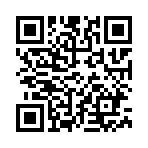 13Предоставление жилого помещения по договору социального найма Предоставление жилого помещения по договору социального наймаАдминистрация Новоегорлыкского сельского поселенияhttps://gosuslugi.ru/600208/1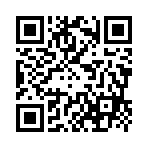 